INDICAÇÃO Nº 5427/2017Sugere ao Poder Executivo Municipal que implante métodos de controle de proliferação de pombos e limpeza no Terminal Urbano, neste município.    Excelentíssimo Senhor Prefeito Municipal, Nos termos do Art. 108 do Regimento Interno desta Casa de Leis, dirijo-me a Vossa Excelência para sugerir que, por intermédio do Setor competente, para que implante métodos de controle de proliferação de pombos e limpeza no Terminal Urbano, neste municipio. Justificativa:Formos procurados por munícipes que estão solicitando uma higienização no Terminal Urbano, os mesmos relatam uma enorme quantidade de ninhos de pombos no local, e que os pombos estão defecando nos  munícipes, que além do constrangimento correm o risco de contraírem doenças relacionadas às fezes desse animal. Plenário “Dr. Tancredo Neves”, em 22 de junho de 2017.                                        EDMILSON IGNÁCIO ROCHADr. Edmilson-vereador-        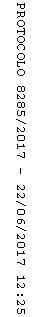 